 Bonjour à Toutes et à Tous,								4-11-2015Notre dernier Comité de Lecture de l’année s’est tenu le mercredi 4 novembre 2015 à la bibliothèque.Pour les absents, un petit aperçu : Rappel de l’agenda : Rien de nouveau.NB : Voir avec le club Ados pour les dates les concernant.Comité de lecture :Tour de table des lectures personnelles. Certains livres sont sur notre site web.De belles lectures (pas forcément gaies), je vous laisse découvrir les avis déjà publiés et vous invite à écrire votre commentaire pour le plaisir du partage.La trilogie berlinoise (basée sur des faits historiques) a trouvé de nouveaux lecteurs qui ont bien apprécié. On peut classer ces 3 livres dans la catégorie « Coup de cœur » .Il y a une suite : Prague fatale – Les ombres de Katyn – Hôtel AdlonLa trilogie berlinoise : L'été de cristal ; La pâle figure ; Un requiem allemand 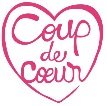 – Philip Kerrhttp://www.babelio.com/livres/Kerr-La-trilogie-berlinoise--Lete-de-cristal-La-pale/105145 La Part des flammes - NOHANT Gaëlle                       Coup de cœur ? http://www.asso-semoy.fr/part-flammes.htmlLe chapeau de Mitterrand - LAURAIN Antoinehttp://www.asso-semoy.fr/chapeau-mitterand.htmlDu même auteur, il y a aussi :La femme au carnet rouge - LAURAIN Antoinehttp://www.asso-semoy.fr/femme-carnet-rouge.htmlMa fille Marie – Nadine Trintignanthttp://www.babelio.com/livres/Trintignant-Ma-fille-Marie/35594Otages intimes - BENAMEUR Jeannehttp://www.asso-semoy.fr/otages-intimes.htmlUn papa de sang - HATZFELD Jeanhttp://www.asso-semoy.fr/papa-sang.htmlLumières allumées - de Bella Chagall http://www.babelio.com/livres/Chagall-Lumieres-allumees/772075Mémé - TORRETON Philippehttp://www.asso-semoy.fr/meme.htmlAuschwitz et après : Aucun de nous ne reviendra - DELBO Charlottehttp://www.asso-semoy.fr/auschwitz-aucun-reviendra.htmlHanns et Rudolf – Thomas Hardinghttp://www.babelio.com/livres/Harding-Hanns-et-Rudolf/563982Même thématique : Le fils de Saul (cinéma)https://fr.wikipedia.org/wiki/Le_Fils_de_Saulhttp://www.slate.fr/story/109373/fils-saul-lueur-humaniteL'incolore Tsukuru Tazaki et ses années de pèlerinage - Murakami Harukihttp://www.babelio.com/livres/Murakami-LIncolore-Tsukuru-Tazaki-et-ses-annees-de-pelerin/622202Un amour impossible – Christine Angot   (Prix DECEMBRE)http://www.babelio.com/livres/Angot-Un-amour-impossible/725117Mémoires - KLARSFELD Serge et Beate  (étaient présents à Blois au RDV de l’Histoire)http://www.asso-semoy.fr/memoires.htmlPartir - Tahar Ben Jellounhttp://www.babelio.com/livres/Ben-Jelloun-Partir/12808BD - Balles perdues - Walter Hill - Jean-François Martinez http://www.babelio.com/livres/Hill-Balles-perdues/675929Enfants de poussière - Craig Johnsonhttp://www.babelio.com/livres/Johnson-Enfants-de-poussiere/351566Boussole – Mathias Enard  (GONCOURT 2015)http://www.asso-semoy.fr/boussole.htmlBD - Shenzhen - DELISLE Guyhttp://www.asso-semoy.fr/shenzhen.htmlLa jeune fille au marteau - Marie Devoishttp://www.babelio.com/livres/Devois-La-jeune-fille-au-marteau/740680Frida Kahlo, la beauté terrible – Gérard de Cortanzehttp://www.babelio.com/livres/Cortanze-Frida-Kahlo-la-beaute-terrible/303901Nouvelle thématique : Littérature et cinéma – les héroïnes anglo-saxonnes (Biblio-malle BDL)Corinne nous propose de lire le livre et de regarder le film (dans l’ordre qui nous plaira) et de noter nos impressions (liberté du réalisateur  etc …).Elle va bientôt nous faire parvenir la liste des ouvrages proposés et un petit questionnaire.En attendant, je vous fais part de ce que j’ai pu noter et retrouver sur le site de la bibliothèque. Ci-dessous, vous trouverez la liste transmise par Corinne.Il n’y a pas de questionnaire, à nous d’en imaginer un. Pour tous les titres, il y a 2 documents à emprunter ensemble : livre + DVD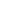 Prochain Comité de lecture Adultes :  En 2016 … mercredi 6 janvier à 19hN’hésitez pas à me demander de mettre un ouvrage sur notre site : http://www.asso-semoy.fr/accueil-biblio.htmlVotre chronique sera la bienvenue. Elle permet le partage et le lien culturel et amical entre les lecteurs. Le site est ouvert à tous sans inscription : toute personne peut poster un avis de lecture en cliquant sur « Lire la suite » du livre concerné. Je vous souhaite de belles fêtes de fin d’année et de délicieuses lectures ! AmicalementGislaineDVDLIVREDeux sœurs pour un roi Justin Chadwick, réal. Paris Wild side video 2008 DVD Deux soeurs pour un roiPhilippa GregoryParis Archipoche 2009 - Livres Orgueil et préjugésJoe Wright, réal. Issy-les-Moulineaux Studiocanal 2006 –DVDOrgueil et préjugésJane Austen - Paris Union générale d'éditions 2010 - Livres Les hauts de HurleventWillian Wylerl - DVDLes hauts de HurleventEmily Bronte - LivresJane EyreFranco Zeffirelli, réal., scén.[S.l.] Aventi  - DVDJane EyreCharlotte BrontëParis Presses pocket 2009 - Livres TessRoman Polanski, réal., scénarioParis Pathé vidéo 2005 - DVD Tess d'Urberville : une femme pureThomas HardyParis LGF 1995 - Livres Lady Chatterley Pascale Ferran, réal., scén.Paris MK2 2006 - DVD Lady Chatterley et l'homme des bois D.H. LawrenceParis Gallimard 2007  - Livres Confessions d'une accro du shopping P.J. Hogan, réal. Paris Buena vista home entertainment 2009 - DVD  Confessions d'une accro du shopping Sophie KinsellaParis Belfond 2009 - Livres Reviens-moiJoe Wright, réal.Issy-les-Moulineaux Studiocanal 2008 - DVD Expiation Ian McEwanParis Gallimard 2003 - Livres La jeune fille à la perlePeter Webber, réal.Paris Pathé vidéo 2004 -  DVD  La jeune fille à la perleTracy ChevalierParis Quai Voltaire 2000 - Livres Avril enchanté Harry Beaumont, réal.Paris Editions Montparnasse 2005 -DVDAvril enchantéElizabeth von ArnimParis 10-18 1999 – Livres Le chocolatLasse Hallström, réal.Boulogne TF 1 Video 2001 - DVD Chocolat Joanne HarrisParis Quai Voltaire 2000 - Livres  Sous le soleil de ToscaneAudrey Wells, réal., scén.Paris Buena vista home entertainment 2004 - DVDSous le soleil de Toscane : une maison en Italie Frances MayesParis Quai Voltaire 1998 - Livres  Portrait de femmeJane Campion, réal.Gaillon Opening edition 2010 -  DVD  Portrait de femme Henry JamesParis 10-18 2009 – Livres Autant en emporte le ventVictor Fleming, réal.Paris MGM/UA Home Vidéo 2000 - DVD  Autant en emporte le vent Margaret MitchellParis Gallimard 2003 - Livres  Le temps de l’innocenceMartin Scorsese, réal., scénarioParis Sony Picture home entertainment 2008 - DVD  Le temps de l’innocenceEdith WhartonParis Flammarion 1999 - Livres 84 Charing cross roadDavid Jones, réal.Boulogne-Billancourt Gaumont Columbia Tristar home vidéo [éd.] 2002 (DL) – DVD84 Charing cross road Helene HanffParis Autrement 2001 - Livres Les vies privées de Pippa LeeRebecca Miller, réal., aut. adapt.Paris Bac Vidéo 2009 - DVD Les vies privées de Pippa LeeRebecca MillerParis Seuil 2009 - Livres  Sur la route de Madison Clint Eastwood, réal.Paris Warner home vidéo France 1998 - DVD Sur la route de MadisonRobert James WallerParis Albin Michel 2007  - LivresLe diable s'habille en Prada  David Frankel, réal.Paris Twentieth Century Fox Home Entertainment 2006 - DVD Le diable s'habille en Prada  Lauren WeisbergerParis Fleuve noir 2004- Livres  L’heure zéro Pascal Thomas, réal.Paris Studicanal 2008 - DVD L’heure zéro 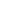 Agatha ChristieParis Ed. du Masque 2010 - Livres Le Dahlia noir Brian De Palma, réal.Paris Metropolitan filmexport [éd.] - 2007Le Dahlia noir James EllroyParis Payot & Rivages 2006 - LivresEaux profondesMichel Deville, réal, adaptParis Gaumont vidéo 2008 - DVD Eaux profondesPatricia HighsmithParis LGF 2008 - Livres Betty Fischer et autres histoires : un enfant pour un autreClaude Miller, réal., scén.Paris Europa diffusion 2002 - DVD Betty Fisher et autres histoires : un enfant pour un autreRuth RendellParis Calmann-Levy 2001- Livres 